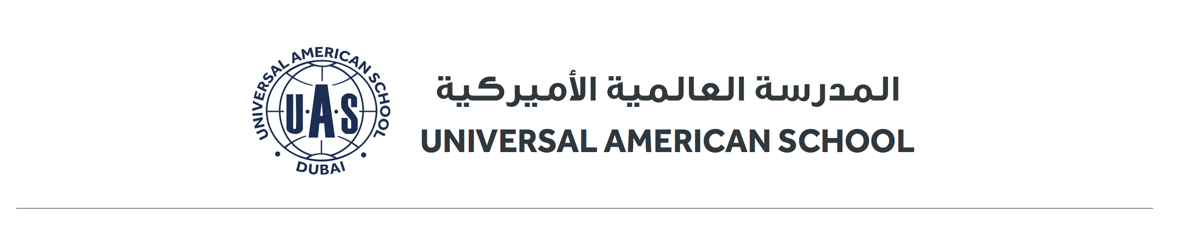 Language Background Survey 2019-2020Date: Child’s Full Name: 				              Other Names: Date of Birth: Religion:    						 Phone:Mother’s Contacts: Father’s Contacts: EDUCATIONAL BACKGROUND OF CHILD:If English is your child’s first language/mother tongue STOP here. If your child’s first language is not English, please complete the rest of the survey. Thank you.Please return to the UAS Admissions Office.  Thank you!CHILD’S BACKGROUND INFORMATION:Child’s Place of Birth:Child’s Nationality:MOTHER’S BACKGROUND INFORMATION:Mother’s Place of Birth:Mother’s Nationality:FATHER’S BACKGROUND INFORMATION:Father’s Place of Birth:Father’s Nationality:SIBLINGS & FAMILY MAKEUP How many in your family?List Siblings: Please include age, grade and Teacher’s name (if applicable) Grade/Year GroupSchool Name & CountryLanguage of instructionPrevious Support Given?EXPATRIATE/OVERSEAS FAMILY (List all countries lived in and dates):LANGUAGE BACKGROUND:Main/all language(s) spoken between parents (% of time):Main/all language(s) spoken between this child and mother (%):Main/all language (s) spoken between this child and father (%):Main/all language (s) spoken between this child and siblings (%):Main/all language (s) spoken between this child and their grandparents/extended family members (%):Main/all language (s) spoken between this child and others eg. Nanny/driver (%):DEVELOPMENTAL HISTORY:Has the child had a hearing screening test?  If so, please give details.Has the child had a vision screening test?  If so, please give details.Has the child ever received specialized referrals or supports? If so, please give details.for motor skills? for speech/language? for social/emotional/behavioral?for education/academics? Other:  Has your child been previously identified as an EAL/ESL/ELL student?   Did they receive any additional support?Has your child been previously identified as a student with special educational needs?  Did they receive any diagnoses?  Is there any other information you would like to share with us about your child?